7. Bell peppers/甜椒¬¬¬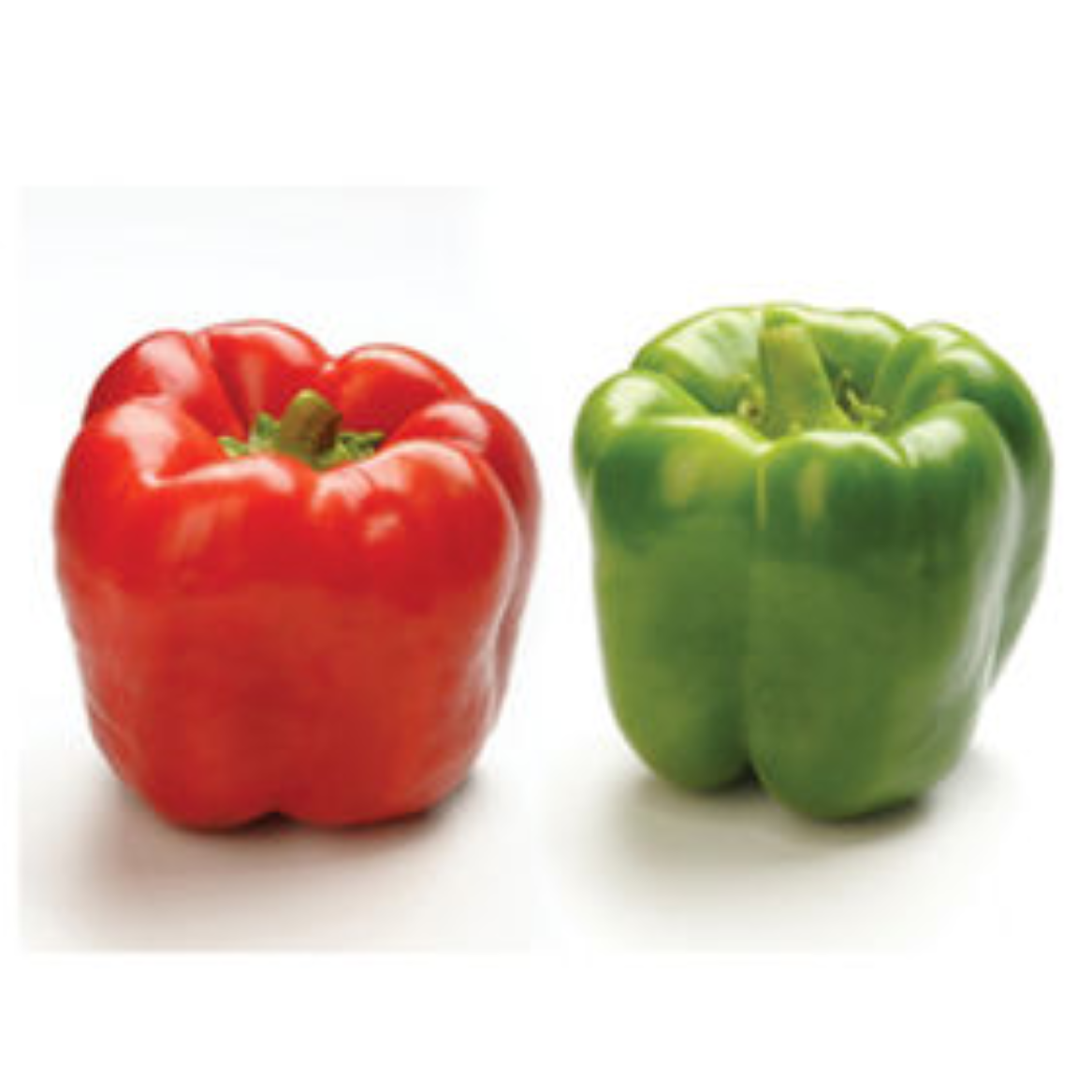 8. Jalepeno pepper/墨西哥辣椒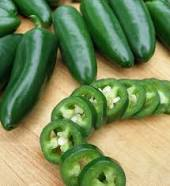 9. Lavender/ 薰衣草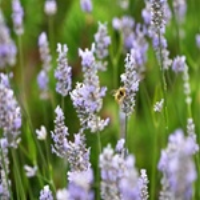 10. Lemon Balm/蜜蜂花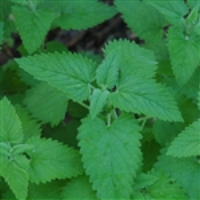 11. Oregano/迷迭香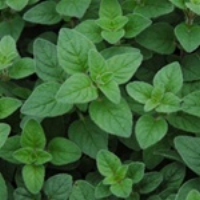 12. Tarragon/鼠尾草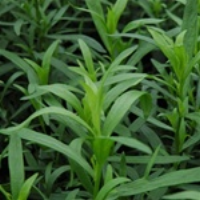 14. Begonia/秋海棠13. Calendula/金盏花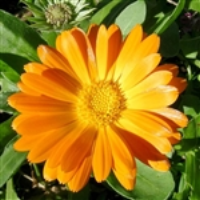 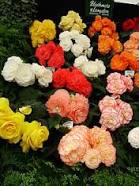 15. Coleus/锦紫苏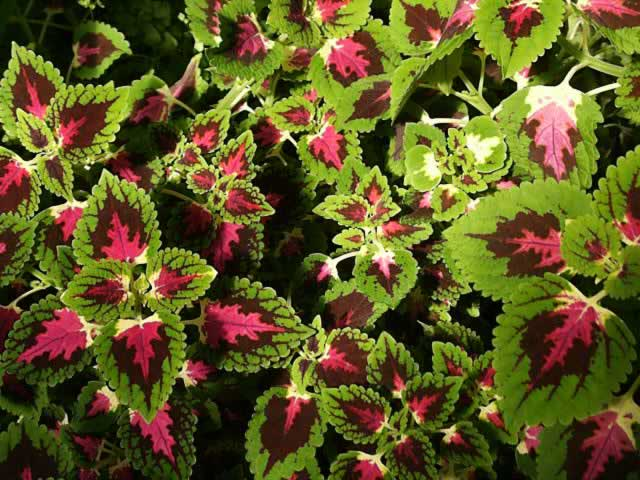 16/17. Marigolds /万寿菊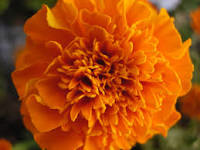 18. Petunia/矮牵牛花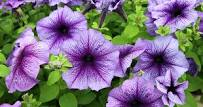 19. Salvia/鼠尾草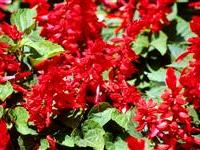 